OSCE: Paed ArrestCandidate InformationDomains Tested- Prioritisation and Decision Making (30%)- Medical Expertise (40%)- Teamwork and Collaboration (30%)This station is a SIMulation based OSCE. You are expected to be the team leader in this scenario and will direct 1 doctor and 1 nurse to manage the patient.You have been called in from home to assist with a paediatric cardiac arrest in a rural setting. The hospital is 1 hr by road from the nearest tertiary centre.A 5 year old boy has had an unexplained cardiac arrest. A PCA has called you because the only nurse and doctor in the department are resuscitating the child. You arrive 10 minutes later. The doctor will give you a handover when you arrive.Tasks:Receive handover and establish what has happened prior to your arrivalOutline the assessment and management priorities to the teamInterpret any information that you are given during the scenarioRole Player InformationDoctorYou are a junior registrar at a rural hospital where only 1 nurse and 1 doctor are on shift overnight. A five year old child (est weight 20kg) was BIB his mother 30 minutes ago. His mother drove him from 2 hrs away, they live in a rural community. He was obtunded and shocked on arrival and soon after had a PEA cardiac arrest.Arrival observations were P	50BP	unrecordableSats	90% RARR	40Temp	34.2You started CPR, intubated and gave him 2 fluid boluses of 20mls/kg via an IO. He then got ROSC after the second bolus. No shocks delivered He looks very dehydrated. You have subsequently got IV access (VBG sent but results only available if candidate asks for them)He currently has a 5.5 ETT in situ and is on SIMV (Vt 100mls/PEEP 8/RR 26/PS 10)The mother is unable to explain why he is unwell and says “he just got worse quickly today, he was vomiting for 3 days”. She has disappeared into the car parkYou haven’t seen the VBG yet.You haven’t done a glucose yet The radiographer is on the way in to do a CXRChest is clear but haven’t yet had opportunity to fully examine the child.Current observations P	70BP 	50/30Sats	99% LMA 100% FiO2RR	40Temp 	34.7If asked to examine the child- Chest clear/HS dual/abdo slightly distended/few bruises to shins/no evidence of facial trucal or limb injuries anteriorly- ONLY examine the back of the child if specifically asked to do so, the candidate should direct you to specifically do thisNurseYou are an experienced ED nurse of 20yrs and can do all of the tasks that you are asked (if reasonably expected tasks for a senior nurse)If the trainee gives you more than 2 tasks at a time – ask him which one you should do firstWhen asked to give antibotics ask “do we need to do an LP first?”Examiner InformationThe candidate enters the room to find that the 5 year old child has ROSC. The team have an airway secured with an effective ETT and both IO and IV access. A VBG is currently being processed and will be handed to the patient 30 seconds after they arrive.The candidate should receive handover and direct the team as to the current priorities.Assessment	- BSL	- VBG ?acid base status/electrolytes/signs DKA/lactate/Hb	- CXR	 	- Physical exam with potential diagnoses/issues in mind 		ETT position		Hydration indices		Peritonism		Head injury/Abdo injury		NAI		Sepsis (chest/skin/abdo)	- Advise NOT for LP as obtunded and unclear if been head trauma/raised ICPManagement- Ongoing fluid replacement/access- Sedation and paralysis- Inotropes, initially peripherally, consider CVC- Adjunts NG/IDC- Consideration of parental information/SW/?need for police if NAI suspected- Need for urgent retrieval to facilitate onwards ICU Mx/CT etc- Communication with receiving centreBetter candidates will share their mental model with the team PropsVBGpH		7.13pCO2		27HCO3		12Lact		6.7Gluc		2.9K		3.4Na		131Cl		91Hb		159Marking Scheme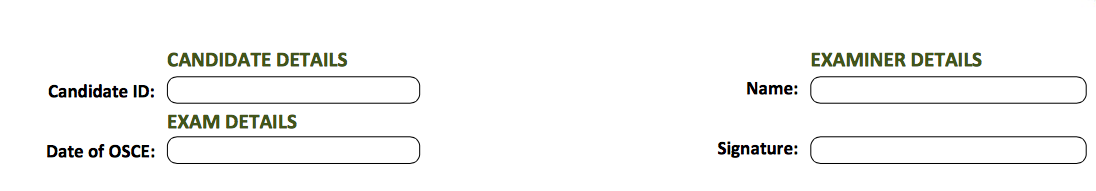 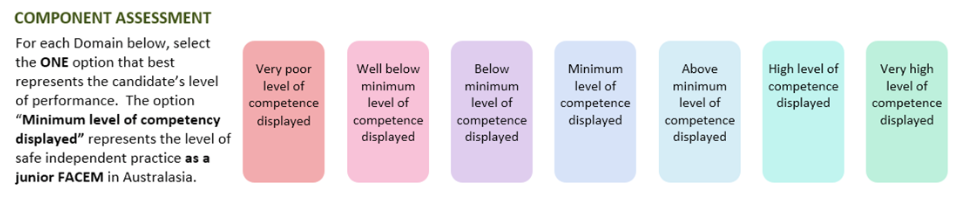 Medical ExpertiseTeamwork and CollaborationPrioritisation/Decision MakingDETAILED ASSESSMENT CRITERIAPlease use the following criteria to inform your ratingsMedical ExpertiseAssessement- Physical exam to rule out	- sepsis source	- trauma inc head injury and NAI	- abdominal catastrophe	- DKA	- dehydration	- ETT position- VBG/sending of formal bloods including septic screen	- Identifies lactic HAGMA	- Borderline low K	- Low glucose- CXR	- States need for (not available)Management- Identifies need for:	- Ongoing ventilation – ventilator parameters appropriate	- IV Fluids with 20mmol KCL per 1L	- Broach spectrum antibiotics to cover sepsis (	- Noradrenaline (or other appropriate inotrope)	- Ongoing sedation +/- paralysis	- Glucose 3mls 10%/kg = 60mls	- NG/IDC	- Avoidance of hyperpyrexia – acknowledges that low temp – opts not to actively rewarm	- Retrieval to tertiary centre for definitive imaging/ ICU level careTeamwork and CollaborationActively listens to the handover without interruptionExplains plans/thought processes to the team with clarityGives team an opportunity to ask questions/clarifyOutlines key tasks and priorities succinctlyPrioritisation and Decision MakingManages circulatory dysfunction/low glucose/early antibiotics as priorityEarly identification of need for transfer via retrieval service to tertiary centreConsiders broader issues in an undifferentiated unwell child	- NAI/parental issues/resource scarcityDoesn’t embark on any dangerous courses of action	- e.g. LP in obtunded child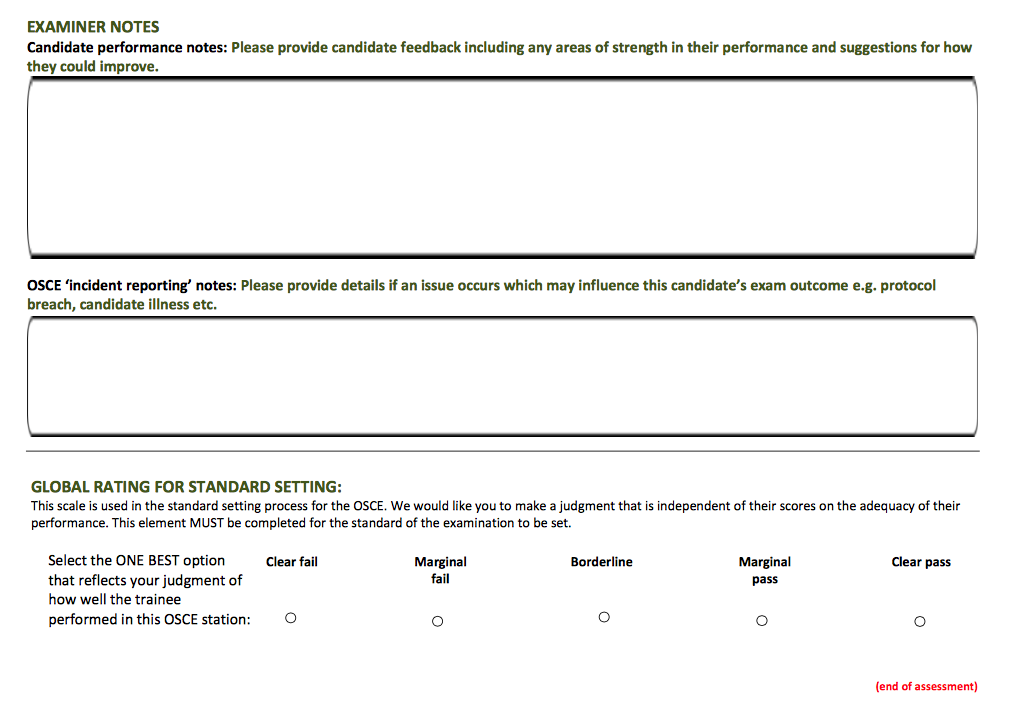 